第114章　人々章（アン＿ナース）　★★フォームの始まり第113章　黎明章（アル=ファラク）　★★第112章　　純正章（アル=エヘラース）　★★★★第111章　棕櫚章（アル=マサド）　★★第110章　援助章（アン＿ナスル）　★★第109章　不信者たち章（アル=カーフィルーン）　★★★第108章　潤沢章（アル=カウサル）　★第107章　慈善章（アル=マーウーン）　★第106章　クライシュ族章（クライシュ）　★★第105章　象章（アル=フィール）　★★第104章　中傷者章（アル=フマザ）　★★第103章　時間章（アル=アスル）　★★第102章　蓄積章（アッ＿タカースル）　★第10１章　恐れ戦く章（アル=カーリア）　★第100章　進撃する馬章（アル=アーディヤート）　★第99章　地震章（アル=ザルザラ）　★第98章　明証章（アル=バイイナ）　★第97章　みいつ章（アル=カドル）　★★★第96章　凝血章（アル=アラク）　★★第95章　いちじく章（アッティーン）　★第94章　胸を広げる章（インシラーハ）　★★第93章　朝章（アッドゥハー）　★★開端章（アル=ファーティハ）　★★★★★http://himebado.hp.infoseek.co.jp/audio/audiocenter.htm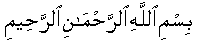 ・・・・・ビスミッラーヒル　ラハマーニル　ラヒーム慈悲あまねく慈愛深きアッラーの御名において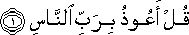 クル　アウーズ　ビ　ラッビン＿ナース言え，「ご加護を乞い願う，人間の主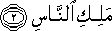 マリキン＿ナース人間の王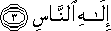 イラーヒン＿ナース人間の神に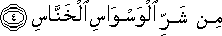 ミン　シャッリル＿ワスワースィル＿ハンナースこっそりと忍び込み，囁く者の悪から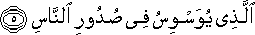 アッラズイー　ユワスウィス　フィー　スドゥーリン＿ナースそれが人間の胸に囁きかける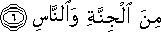 ミナル＿ジンナティ　ワン＿ナースジン（幽精）であろうと，人間であろうと。」・・・・・ビスミッラーヒル　ラハマーニル　ラヒーム慈悲あまねく慈愛深きアッラーの御名において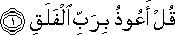 クル　アウーズ　ビ　ラッビル　ファラク言え，「黎明の主にご加護を乞い願う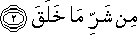 ミン　シャッリ　マー　ハラクかれが創られるものの悪（災難）から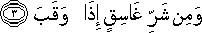 ワ　ミン　シャッリ　ガースイキン　イザー　ワカブ深まる夜の闇の悪（危害）から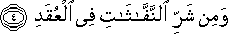 ワ　ミン　シャッリン＿ナッファーサーティ　フィル　ウカド結び目に息を吹きかける（妖術使いの）女たちの悪から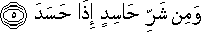 ワ　ミン　シャッリ　ハースィディン　イザー　ハサドまた，嫉妬する者の嫉妬の悪（災厄）から。」・・・・ビスミッラーヒル　ラハマーニル　ラヒーム慈悲あまねく慈愛深きアッラーの御名において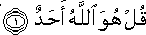 クル　フワッラーフ　アハドゥ言え，「かれはアッラー，唯一なる御方であられる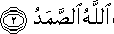 アッラーフッサマドアッラーは，自存され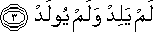 ラム　ヤリド　ワ　ラム　ユーラドゥ御産みなさらないし，御産れになられたのではない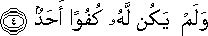 ワルム　ヤク_ッラフー　クフワン　アハドかれに比べ得る，何ものもない。」・・・・・ビスミッラーヒル　ラハマーニル　ラヒーム慈悲あまねく慈愛深きアッラーの御名において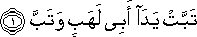 タッバツ　ヤダー　アビー　ラハビウ　ワ　タッブアブー・ラハブの両手は滅び，かれも滅びてしまえ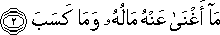 マー　アグナー　アンフ　マールフー　ワ　マー　カサブかれの富も儲けた金も，かれのために役立ちはしない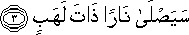 サヤスラー　ナーラン　ザータ　ラハブやがてかれは，燃え盛る炎の業火の中で焼かれよう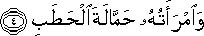 ワムラアトゥフー　ハンマーラタル　ハタブかれの妻はその薪を運ぶ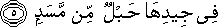 フィー　ジーディハー　ハバルン　ミン　マサド首に棕櫚の荒縄かけて・・・・・ビスミッラーヒル　ラハマーニル　ラヒーム慈悲あまねく慈愛深きアッラーの御名において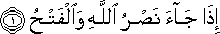 イザー　ジャーア　ナスルッラーヒ　ワル＿ファツフアッラーの援助と勝利が来て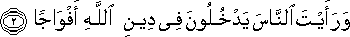 ワ　ラアイタン＿ナーサ　ヤドフルーナ　フィー　ディーニッ＿ラーヒ　アフワージャー人びとが群れをなしてアッラーの教え（イスラーム）に入るのを見たら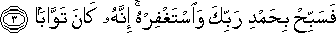 ファ　サッビヒ　ビ　ハムディ　ラッビカ　ワ＿スタグフィルフ、
インナフー　カーナ　タウワーバーあなたの主の栄光を誉め称え，また御赦しを請え。本当にかれは，
度々赦される御方である・・・・・ビスミッラーヒル　ラハマーニル　ラヒーム慈悲あまねく慈愛深きアッラーの御名において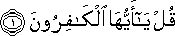 クル　ヤー　アイユハル　カーフィルーン言ってやるがいい。「おお不信者たちよ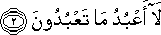 ラー　アアブドゥ　マー　タアブドゥーンわたしは，あなたがたが崇めるものを崇めない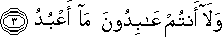 ワ　ラー　アントゥム　アービドゥーナ　マー　アアブドゥあなたがたは，わたしが崇めるものを，崇める者たちではない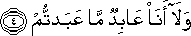 ワ　ラー　アナ　アービドゥン　マー　アバットゥムわたしは，あなたがたが崇めてきたものの，崇拝者ではない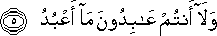 ワ　ラー　アントゥム　アービドゥーナ　マー　アアブドゥあなたがたは，わたしが崇めてきたものの，崇拝者ではない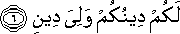 ラクム　ディーヌクム　ワ　リヤ　ディーンあなたがたには，あなたがたの宗教があり，わたしには，わたしの宗教があるのである・・・・・ビスミッラーヒル　ラハマーニル　ラヒーム慈悲あまねく慈愛深きアッラーの御名において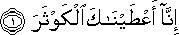 インナー　アアタイナーカル　カウサル本当にわれは，あなた（ムハソマド）に潤沢を授けた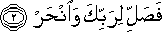 ファ　サッリ　リ　ラッビカ　ワンハルさあ，あなたの主に礼拝し，犠牲を棒げなさい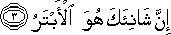 インナ　シャーニアカ　フワル　アブタル本当にあなたを憎悪する者こそ，（将来の希望を）断たれるであろう。・・・・・ビスミッラーヒル　ラハマーニル　ラヒーム慈悲あまねく慈愛深きアッラーの御名において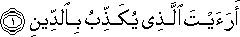 ア　ラアイタッ＿ラズィー　ユカッズィブ　ビッ＿ディーンあなたは，審判を嘘であるとする者を見たか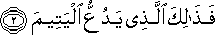 ファ　ザーリカッ＿ラズィー　ヤドゥウル　ヤティームかれは，孤児に手荒くする者であり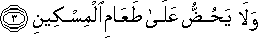 ワ　ラー　ヤフッドゥ　アラー　タアーミル　ミスキーンまた貧者に食物を与えることを勧めない者である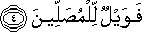 ファ　ワイルッ＿リル　ムサッリーン災いなるかな，礼拝する者でありながら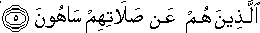 アッラズィーナ　フム　アン　サラーティヒム　サーフーン自分の礼拝を忽せにする者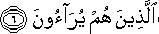 アッラズィーナ　フム　ユラーウーン（人に）見られるための礼拝をし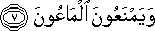 ワ　ヤムナウーナル　マーウーン慈善を断わる者に・・・・・ビスミッラーヒル　ラハマーニル　ラヒーム慈悲あまねく慈愛深きアッラーの御名において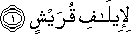 リ　イーラーフィ　クライシュクライシュ族の保護のため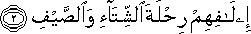 イーラーフィヒム　レヘラタッ＿シターイ　ワッ＿サイーフ冬と夏のかれらの隊商の保護のため，（そのアッラーの御恵みのために）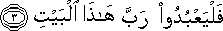 ファル　ヤアブドゥー　ラッバ　ハーザル＿バイートかれらに，この聖殿の主に仕えさせよ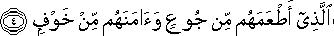 アッラズィー　アトアマフム　ミン　ジューイウ　ワ　アーマナフム　ミン　ハウーフ飢えに際しては，かれらに食物を与え，
また恐れに際しては，それを除き心を安らかにして下さる御方に・・・・・ビスミッラーヒル　ラハマーニル　ラヒーム慈悲あまねく慈愛深きアッラーの御名において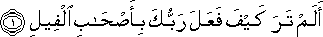 アラム　タラ　カイファ　ファアラ　ラッブカ　ビ　アスハービル　フィールあなたの主が，象の仲間に，どう対処なされたか，知らなかったのか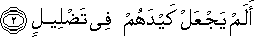 アラム　ヤジュアル　カイダフム　フィー　タドリールかれは，かれらの計略を壊滅させられたではないか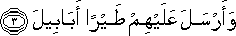 ワ　アルサラ　アライヒム　タイラン　アバービールかれらの上に群れなす数多の鳥を遣わされ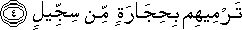 タルミーヒム　ビ　ヒジャーラティン　ミン　シッジール焼き土の礫を投げ付けさせて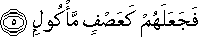 ファ　ジャアラフム　カ　アスフィン　マックール食い荒らされた藁屑のようになされた・・・・・ビスミッラーヒル　ラハマーニル　ラヒーム慈悲あまねく慈愛深きアッラーの御名において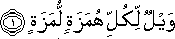 ワイルッリ　クッリ　フマザティッ＿ルマザ災いなるかな，凡ての悪口を言って中傷する者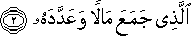 アッラズィー　ジャマア　マーラウ　ワ　アッダダ財を集めて計算する（のに余念のない）者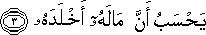 ヤハサブ　アンナ　マーラフー　アハラダ本当にその財が，かれを永久に生かすと考えている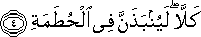 カッラー　ラ　ユンバザンナ　フィル　フタマ断じてそうではない。かれは必ず業火の中に，投げ込まれる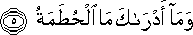 ワ　マー　アドゥラーカ　マル　フタマ業火が，何であるかをあなたに理解させるものは何か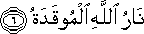 ナールッラーヒル　ムーカダ（それは）ぼうぼうと燃えているアッラーの火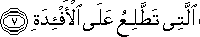 アッラティー　タッタリウ　アラル　アフイダ心臓を焼き尽し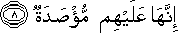 インナハー　アライヒム　ムッサダかれらの頭上に完全に覆い被さり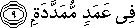 フィー　アマディン　ムマッダダ（逃れることの出来ない）列柱の中に・・・・・ビスミッラーヒル　ラハマーニル　ラヒーム慈悲あまねく慈愛深きアッラーの御名において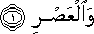 ワル　アスル時間にかけて（誓う）。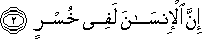 インナル　インサーナ　ラ　フィー　フスル本当に人間は，喪失の中にいる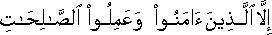 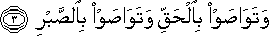 イッラッラズィーナ　アーマヌー　ワ　アミルッサーリハーティ
ワ　タワーサウ　ビル　ハッキ　ワ　タワーサウ　ビッサブル信仰して善行に勤しみ，互いに真理を勧めあい，また忍耐を勧めあう者たちの外は・・・・・ビスミッラーヒル　ラハマーニル　ラヒーム慈悲あまねく慈愛深きアッラーの御名において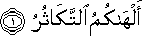 アルハークムッタカースルあなたがたは（財産や息子などの）多いことを張り合って，現を抜かす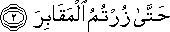 ハッター　ズルトゥムル　マカービル墓に追い立てられるまでも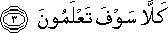 カッラー　サウファ　タアラムーンいや，やがて（死後）あなたがたは（その真実を）知ろう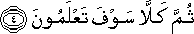 スッマ　カッラー　サウファ　タアラムーンもう一度言おうか，いや，やがてあなたがたは知ろう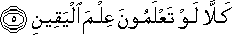 カッラー　ラウ　タアラムーナ　エルマル　ヤキーンいや，あなたがたは（今に）はっきり知るとよいのである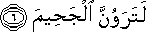 ラ　タラウンナル　ジャヒームあなたがたは必ず獄火を見よう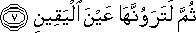 スッマ　ラ　タラウンナハー　アイナル　ヤキーンその時あなたがたはそれを明確に目で見ることであろう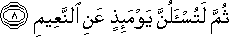 スンマ　ラ　トゥスアルンナ　ヤウマイズィン　アニン　ナイームその日あなたがたは，（現を抜かしていた）享楽に就いて，必ず問われるであろう・・・・・ビスミッラーヒル　ラハマーニル　ラヒーム慈悲あまねく慈愛深きアッラーの御名において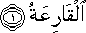 アル　カーリア恐れ戦く日（最後の審判）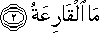 マル　カーリア恐れ戦く日とは何か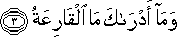 ワ　マー　アディラーカ　マル　カーリア恐れ戦く日が，何であるかをあなたに理解させるものは何か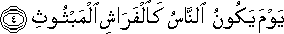 ヤウマ　ヤクーヌンアース　カル　ファラーシル　マブスース（それは）人間が飛散する蛾のようになる日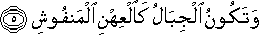 ワ　タクーヌル　ジバール　カル　イヘニル　マンフーシュまた山々が，梳かれた羊毛のようになる（日である）。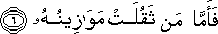 ファアッマー　マン　サクラツ　マワーズィーヌフーそれで，かれの秤が（善行で）重い者は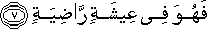 ファフワ　フィー　イーシャティッラーディア幸福で満ち足りて暮らすであろう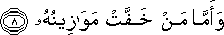 ワ　アンマー　マン　ハッファツ　マワーズィーヌフーだが秤の軽い者は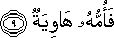 ファ　ウッムフー　ハーウィヤ奈落が，かれの里であろう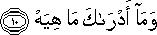 ワ　マー　アディラーカ　マー　ヒヤそれが何であるかを，あなたに理解させるものは何か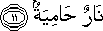 ナールン　ハーミヤ（それは）焦熱（地獄）の火・・・・・ビスミッラーヒル　ラハマーニル　ラヒーム慈悲あまねく慈愛深きアッラーの御名において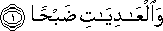 ワル　アーディヤーティ　ダブハー吐く息荒く進撃する（馬）において（誓う）。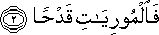 ファル　ムーリヤーティ　カディハー蹄に火花を散らし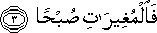 ファル　ムギーラーティ　スブハー暁に急襲して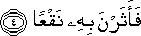 ファ　アサルナ　ビヒー　ナクアー砂塵を巻き上げ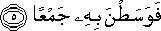 ファ　ワサトナ　ビヒー　ジャムアー（敵の）軍勢の真っ只中に突入する時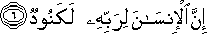 インアル　インサーナ　リ　ラッビヒー　ラ　カヌードゥ本当に人間は，自分の主に対し恩知らずである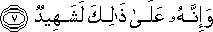 ワ　インアフー　アラー　ザーリカ　ラ　シャヒーデゥそれに就き，かれは誠に証人であり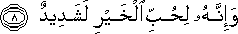 ワ　インナフー　リフッビル　ハイリ　ラ　シャディードゥまた富を愛することに熱中する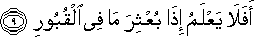 アファラー　ヤアラム　イザー　ブウスィラ　マー　フィル　クブールかれは墓の中のものが発き出される時のことを知らないのか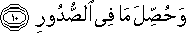 ワ　フッスィラ　マー　フィッスドゥールまた胸の中にあるものが，暴露されるのを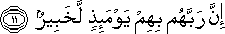 インナ　ラッバフム　ビヒム　ヤウマイズイッ＿ラ　ハビール本当に主は，その日，かれらに就いて凡て知っておられる・・・・・ビスミッラーヒル　ラハマーニル　ラヒーム慈悲あまねく慈愛深きアッラーの御名において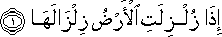 イザー　ズルズィラティル　アルドゥ　ジルザーラハー大地が激しく揺れ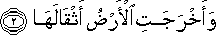 ワ　アフラジャティル　アルドゥ　アスカーラハー大地がその重荷を投げ出し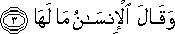 ワ　カーラル　インサーヌ　マー　ラハー.「かれ（大地）に何事が起ったのか。」と人が言う時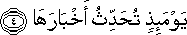 ヤウマイズィン　トゥハッディス　アフバーラハーその日（大地は）凡ての消息を語ろう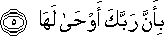 ビアンナ　ラッバカ　アウハーラハーあなたの主が啓示されたことを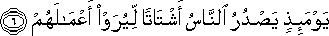 ヤウマイズィイ＿ヤスドルンナース　アシュタータッリユラウ　アアマーァフムその日，人びとは分別された集団となって（地中から）進み出て，
かれらの行ったことが示されるであろう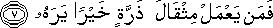 ファマイ＿ヤウマル　ミスカラ　ザッラティン　ハイライ＿ヤラ一微塵の重さでも，善を行った者はそれを見る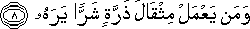 ワ　マイ＿ヤウマル　ミスカーラ　ザッラティン　シャッライ＿ヤラ一微塵の重さでも，悪を行った者はそれを見る・・・・・ビスミッラーヒル　ラハマーニル　ラヒーム慈悲あまねく慈愛深きアッラーの御名において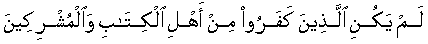 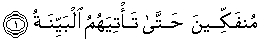 ラム　ヤクニッラズィーナ　カファルー　ミン　アハリル　キタービ　ワルムシュリキーナ
ムンファッキーナ　ハッター　タッティアフムル　バイイナ啓典の民の中（真理を）拒否した者も多神教徒も，
かれらに明証が来るまで，（道から）離れようとしなかった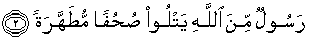 ラスールン　ミナッラーヒ　ヤツルー　スフファン　ムタッハラまたアッラーからの使徒が，純聖な書巻を，読んで聞かせるまでは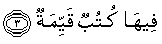 フィーハー　クトゥブン　カイイマその中には，不滅の正しい記録（掟）がある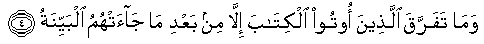 ワ　マー　タファッラカッラズィーナ　ウートゥル　キターバ
　イッラー　ミン　バアディ　マー　ジャーアツフムルバイイナ啓典を授かっている者たちが，分派したのは，明証がかれらに来てから後のことであった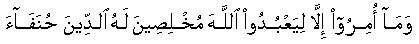 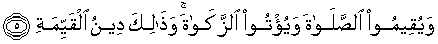 ワ　マー　ウミルー　イッラー　リヤアブドッラーハ　ムフリスィーナ　ラフッディーナ　フナファーア
ワ　ユキームッサラータ　ワ　ユットゥッザカータ、　ワ　ザーリカ　ディーヌル　カイイマかれらの命じられたことは，只アッラーに仕え，かれに信心の誠を尽し，純正に服従，帰依して，
礼拝の務めを守り，定めの喜捨をしなさいと，言うだけのことであった。これこそ真正の教えである。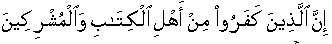 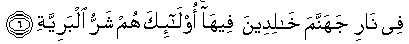 インナッラズィーナ　カファルー　ミンアハリル　キタービ　ワルムシュリキーナ
フィー　ナーリ　ジャハンナマ　ハーリディーナ　フィーハー、　ウラーイカ　フム　シャッルル　バリーヤ啓典の民の中（真理を）拒否した者も，多神教徒も，
地獄の火に（投げ込まれ）て，その中に永遠に住む。これらは，衆生の中最悪の者である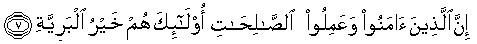 インナッラズィーナ　アーマヌー　ワ　アミルッサーリハーティ　ウラーイカ　フム　ハイルル　バリーヤだが信仰して善行に勤しむ者たち，これらは，衆生の中最善の者である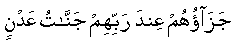 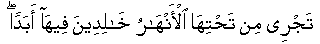 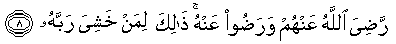 ジャザーウフム　インダ　ラッビヒム　ジャンナートゥ　アドニン
タジュリー　ミンタハティハル　アンハール　ハーリディーナ　フィーハー　アバダー、
ラディヤッラーフ　アンフム　ワ　ラドゥー　アンフ、　ザーリカ　リマン　ハシヤ　ラッバかれらへの報奨は，主の御許の，
川が下を流れる永遠の園である。永遠にその中に住むであろう。
アッラーはかれらを喜ばれ，かれらもかれに満悦する。それは主を畏れる者（への報奨）である・・・・・ビスミッラーヒル　ラハマーニル　ラヒーム慈悲あまねく慈愛深きアッラーの御名において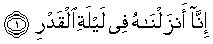 インナー　アンザルナーフ　フィー　ライラトルカドル本当にわれは，みいつの夜に，この（クルアーン）を下した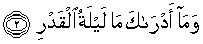 ワ　マー　アドラーカ　マー　ライラトルカドルみいつの夜が何であるかを，あなたに理解させるものは何か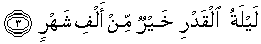 ライラトルカドリ　ハイルン　ミン　アルフィ　シャハルみいつの夜は，千月よりも優る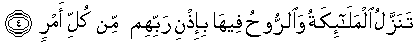 タナッザルル　マラーイカトゥ　ワッルーフ　フィーハー
ビイズニ　ラッビヒム　ミン　クッリ　アムル（その夜）天使たちと聖霊は，主の許しのもとに，凡ての神命をもたらして下る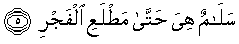 サラームン　ヒヤ　ハッター　マトライルファジュル暁の明けるまで，（それは）平安である・・・・・ビスミッラーヒル　ラハマーニル　ラヒーム慈悲あまねく慈愛深きアッラーの御名において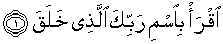 イクラッ　ビスミラッビカッラズィー　ハラク読め，「創造なされる御方，あなたの主の御名において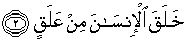 ハラカル　インサーナ　ミン　アラク一凝血から，人間を創られた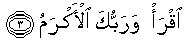 イクラッ　ワ　ラッブカル　アクラム読め，「あなたの主は，最高の尊貴であられ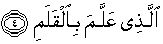 アッラズィー　アッラマ　ビル　カラム筆によって（書くことを）教えられた御方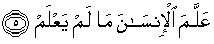 アッラマル　インサーナ　マー　ラム　ヤアラム人間に未知なることを教えられた御方である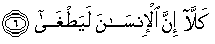 カッラー　インナル　インサーナ　ラヤトガーいや，人間は本当に法外で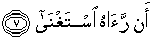 アッラアーフスタグナー自分で何も足りないところはないと考えている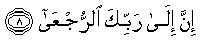 インナ　イラー　ラッビカッルジュアー本当にあなたの主に（凡てのものは）帰されるのである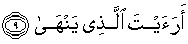 ア　ラアイタッラズィー　ヤンハーあなたは，阻止する者を見たか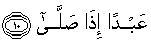 アブダン　イザー　サッラー一人のしもべ（ムハンマド）が，礼拝を捧げる時に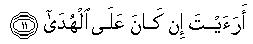 ア　ラアイタ　イン　カーナ　アラル　フダーあなたは，かれ（阻止する者）が，（正しい道）に導かれていると思うのか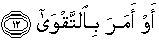 アウ　アマラ　ビッタクワー敬神を勧めているか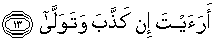 ア　ラアイタ　イン　カッザバ　ワ　タワッラー（真理を）嘘であるとして背を向けたと思うのか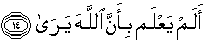 アラム　ヤアラム　ビアンナッラーハ　ヤラーかれは，アッラーが見ておられることを知らないのか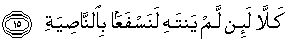 カッラー　ライッラム　ヤンタヒ　ラナスファアン　ビンナースィア断じてそうではない。もしかれが止ないならば，
われは前髪でかれを捕えるであろう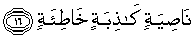 ナースィヤティン　カーズィバティン　ハーティア嘘付きで，罪深い前髪を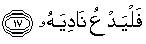 ファル　ヤドゥウ　ナーディヤそしてかれの（救助のために）一味を召集させなさい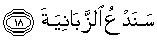 サナドゥウッザーニヤわれは看守（の天使）を召集するであろう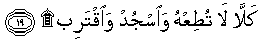 カッラー　ラー　トゥティウフ　ワスジュドゥ　ワクタリッブ断じてそうあるべきではない。あなたはかれに従ってはならない。
一途にサジダして（主に）近付け・・・・・サジダ・・・・・ビスミッラーヒル　ラハマーニル　ラヒーム慈悲あまねく慈愛深きアッラーの御名において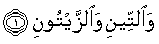 ワッティーニ　ワッザイトゥーン無花果とオリーブにおいて（誓う）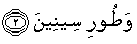 ワ　トゥーリ　スィーニーンシナイ山において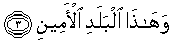 ワ　ハーザル　バラディル　アミーンまた平安なこの町において（誓う）。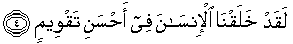 ラカド　ハラクナル　インサーナ　フィー　アハサニ　タクウィーム本当にわれは，人間を最も美しい姿に創った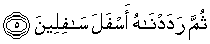 スンマ　ラダドナーフ　イスファラ　サーフィリーンそれからわれは，かれを最も低く下げた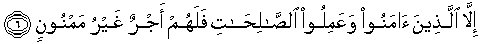 イッラッラズィーナ　アーマヌー　ワ　アミルッサーリハーティ　
ファ　ラフム　アジュルン　ガイル　マムヌーン信仰して善行に動しむ者は別である。かれらに対しては果てしない報奨があろう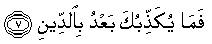 ファ　マー　ユカッズィブカ　バアドゥ　ビッディーンなぜそれでも，おまえは宗教（真実）を否定するのか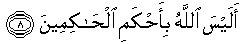 アライサアアラーフ　ビアハカミル　ハーキミーンアッラーは，最も優れた審判者ではないか・・・・・ビスミッラーヒル　ラハマーニル　ラヒーム慈悲あまねく慈愛深きアッラーの御名において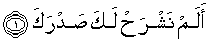 アラム　ナシュラハ　ラカ　サドラックわれは，あなたの胸を広げなかったか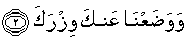 ワ　ワダアナー　アンカ　ウィズラックあなたから重荷を降したではないか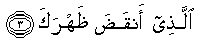 アッラズィー　アンカダ　ゾフラックそれは，あなたの背中を押し付けていた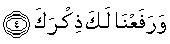 ワ　ラファアナー　ラカ　ズィクラックあなたの名声を高めたではないか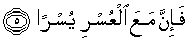 ファ　インナ　マアル　ウスリ　ユスラー本当に困難と共に，安楽はあり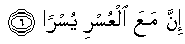 インナ　マアル　ウスリ　ユスラー本当に困難と共に，安楽はある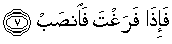 ファ　イザー　ファラグタ　ファンサブそれで（当面の務めから）楽になったら，更に労苦して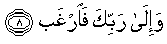 ワ　イラー　ラッビカ　ファルガブ（只一筋に）あなたの主に傾倒するがいい・・・・・ビスミッラーヒル　ラハマーニル　ラヒーム慈悲あまねく慈愛深きアッラーの御名において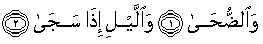 ワッドゥハー　ワッライリ　イザー　サジャー朝（の輝き）において，静寂な夜において（誓う）。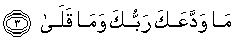 マー　ワッダアカ　ラッブカ　ワ　マー　カラー主は，あなたを見捨てられず，憎まれた訳でもない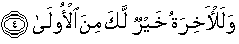 ワ　ラルアーヒラトゥ　ハイルッラカ　ミナル　ウーラー本当に来世（将来）は，あなたにとって現世（現在）より，もっと良いのである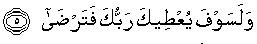 ワ　ラ　サイファ　ユウティーカ　ラッブカ　ファ　タルダーやがて主はあなたの満足するものを御授けになる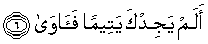 アラム　ヤジドゥカ　ヤティーマン　ファ　アーワーかれは孤児のあなたを見付けられ，庇護なされたではないか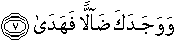 ワ　ワジャダカ　ダーッラン　ファ　ハダーかれはさ迷っていたあなたを見付けて，導きを与え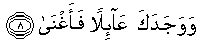 ワ　ワジャダカ　アーイラン　ファ　アグナーまた貧しいあなたを見付けて，裕福になされたではないか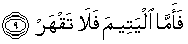 ファ　アンマル　ヤティーマ　ファラー　タクハルだから孤児を虐げてはならない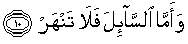 ワ　アンマッサーイラ　ファラー　タンハル請う者をはね付けてはならない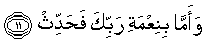 ワ　アンマー　ビ　ニウマティ　ラッビカ　ファ　ハッディスあなたの主の恩恵を宣べ伝えるがいい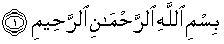 ・・・・・ビスミッラーヒル　ラハマーニル　ラヒーム慈悲あまねく慈愛深きアッラーの御名において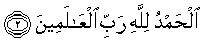 アルハムドゥ　リッラーヒ　ラッビル　アーラミーン万有の主，アッラーにこそ凡ての称讃あれ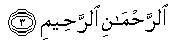 アッラハマーニル　ラヒーム慈悲あまねく慈愛深き御方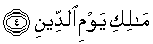 マーリキ　ヤウミッディーン最後の審きの日の主宰者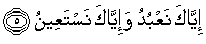 イイヤーカ　ナアブドゥ　ワ　イイヤーカ　ナスタイーンわたしたちはあなたにのみ崇め仕え，あなたにのみ御助けを請い願う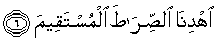 イヒディナッスィラータル　ムスタキームわたしたちを正しい道に導きたまえ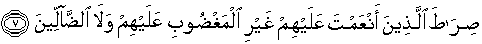 スィラータッラズィーナ　アンアムタ　アライヒム　ガイリル　マグドゥービ
　アライヒム　ワラッダーッリーンあなたが御恵みを下された人々の道に，あなたの怒りを受けし者，
また踏み迷える人々の道ではなく